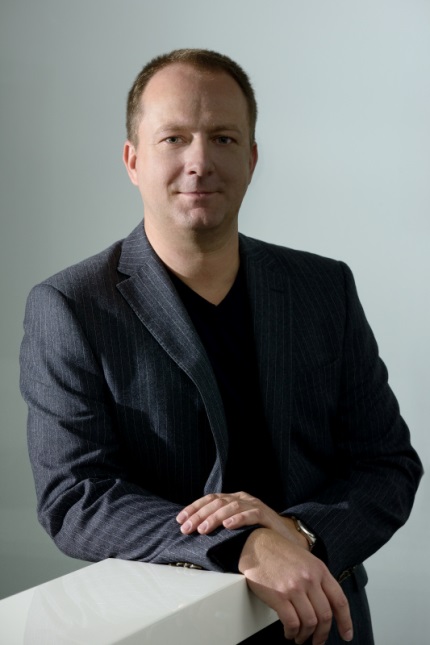 Mgr. Aleš Gavlas 						 Délka lektorské a interim manažerské praxe v letech: 5+ letOsobní údaje:Rok narození: 1974 Odbornost:Filozofická fakulta Ostravské univerzity – titul Mgr. z oboru pedagogika, kombinace bohemistika-anglistika; velmi dobré znalosti v oblasti procesního a projektového řízení, řízení změn, transformací, restrukturalizací a podnikatelské strategie nabyté zejména v soukromé britské společnosti; manažerské pozice v soukromých i státních společnostech, jako np. v českých entitách Severomoravská energetika, Severomoravská plynárenská, ČEPS a Energetický                         a průmyslový holding, a v britských entitách  Grayling                   a Atkins (kotovaných na burze); minoritní vlastník v rodinné obchodní firmě a 6 let nezávislý poradce pro organizaci                 a řízení v rámci živnostenské praxe  Praxe v managementu různých firem dle oboru i velikosti v ČR, Polsku a Velké BritániiPrůběžná praxe v energetice a v průmyslu - 20 let Praxe interim manažera v ČR  Referenční klientiPouze na vyžádání, z následujících branží, jde o společnosti jak české, tak zahraniční, včetně institucionálních Klientů:Energetika a průmysl, vodárenstvíLogistikaFacility ManagementNewTechICTFarmacie a zdravotnictvíFMCG Retail Státní podpora investicPracoval jsem 7 let v Praze, 5 let v Polsku a 2 roky mezi ČR a Velkou BritániíMám mezinárodní praxi i v oblasti korporátní komunikace, Public Affairs a lobingu a rovněž v oblasti vyjednávání (np. s odborovými organizacemi) a řešení konfliktůJsem členem Asociace energetických manažerů a Hospodářské komory ČR (Moravskoslezský kraj)V posledních 2 letech jsem pracoval a dále pracuji i na transakcích v oblasti akvizic rodinných společností, jako poradce Prodávající strany (transakce v řádu desítek milionů CZK)Běžně na projektech spolupracuji se špičkovými právníky a daňovými poradciŘešení vytvářím ve spolupráci s týmy Klientů, avšak nezávisle (i ve smyslu toho, že měřím všem stakeholderům v projektech stejným metrem, čili i zadavatelům)